Министерство образования и науки Российской ФедерацииФедеральное государственное бюджетное образовательное 
учреждение высшего образования«КУБАНСКИЙ ГОСУДАРСТВЕННЫЙ УНИВЕРСИТЕТ»(ФГБОУ ВО «КубГУ»)Кафедра бухгалтерского учета, аудита и АОДКУРСОВАЯ РАБОТАбухгалтерский учет основных средств(на примере ООО «Торговый комплекс Центральный»)Краснодар 2018СОДЕРЖАНИЕВведение……………………………………………………………………………...31 Теоретические основы бухгалтерского учета основных средств………………61.1 Понятие и классификация основных средств……………………………….61.2 Задачи и методические основы организации бухгалтерского учета основных средств………………………………..…………………………..102 ООО «ТК Центральный» — экономический субъект исследования…………132.1 Организационно-экономическая характеристика и анализ основных финансовых показателей деятельности организации...……………...……132.2 Бухгалтерская информационная система и учетная политика…………...173 Организационно-методическое обеспечение бухгалтерского учета
основных средств в ООО «ТК Центральный»...……………………………….213.1 Бухгалтерский учет приобретения, движения и выбытия основных средств………………………………………………………………………213.2 Бухгалтерский учет амортизации основных средств……………………...243.3 Бухгалтерский учет затрат на восстановление основных средств……….303.4 Направления совершенствования бухгалтерского учета основных 
средств в организации..……………………………………..……………….32Заключение………………………………………………………………………….35Список использованных источников……………………………………………...37Приложения…………………………………………………………………………40ВВЕДЕНИЕОсновные средства играют огромную роль в процессе труда, так как они в своей совокупности образуют производственно-техническую базу и определяют производственную мощь предприятия.Предприятия имеют право владения, пользования и распоряжения основными средствами: безвозмездно передавать или продавать другим предприятиям, обменивать, сдавать в аренду принадлежащие ему здания, сооружения, оборудование, транспортные средства, инвентарь, списывать с баланса, если они изношены или морально устарели, независимо от того, полностью ли они амортизированы или нет.Для непрерывной хозяйственной деятельности промышленного предприятия необходима взаимосвязь ее процессов, а именно снабжение, производства продукции и ее сбыта. Они осуществляются одновременно и при этом используется труд работников, основные и оборотные средства. Следовательно, важнейшие объекты бухгалтерского учета на промышленном предприятии — основные и оборотные средства в их движении.Значение основных средств в общественном производстве определяется тем, какое место занимают орудия труда в развитии производительных сил и производственных отношений. Роль учета и контроля за рациональным использованием основных средств в условиях экономической реформы повышается. В данной работе будет рассмотрена классификация и структура основных средств, представлена оценка основных средств, рассмотрены особенности организации поступления и выбытия объектов основных средств.Отличительной особенностью основных средств является их многократное использование в процессе производства, сохранение первоначального внешнего вида (формы) в течение длительного периода. Под воздействием производственного процесса и внешней среды они снашиваются постепенно и переносят свою первоначальную стоимость на затраты производства в течение нормативного срока их службы путем начисления амортизации по установленным нормам. Стоимость основных средств часто составляет существенную часть общей стоимости имущества организации, а ввиду долгосрочного их использования в деятельности организации основные средства в течение длительного периода времени оказывают влияние на финансовые результаты деятельности. Из этих соображений вопросы о порядке бухгалтерского учета поступления основных средств, возможных вариантах отнесения их стоимости на расходы организации, порядке отражения их выбытия, аренды, ремонта, реконструкции и т.п. представляются весьма существенными.Таким образом, вопросы правильной организации учета основных средств имеют большое значение для деятельности организаций. Это важно не только во взаимосвязи с действующим в настоящее время налоговым законодательством, но и в соответствии с местом бухгалтерского учета в системе управления организацией.Все вышесказанное определило выбор темы курсовой работы «Учет основных средств», круг вопросов, раскрываемых в ней, и логическую схему ее построения. Целью настоящей курсовой работы является разработка практических рекомендаций по совершенствованию учета основных средств.Исходя из цели, можно определить следующие задачи курсовой работы:изучить теоретические и методические основы организации бухгалтерского учета основных средств;дать краткую характеристику субъекта исследования;провести анализ основных показателей деятельности организации;исследовать состояние бухгалтерского учета поступления, амортизации, выбытия, и восстановления основных средств объекта исследования;разработать предложения по улучшению организации и ведению бухгалтерского учета основных средств.Экономический субъект исследования — ООО «Торговый комплекс Центральный».Предметом исследования являются теоретические, методические и практические аспекты бухгалтерского учета основных средств. Теоретической и методологической базой исследования послужили нормативно-правовые источники, методические указания, а также учебная литература, статьи ученых и специалистов-практиков по изучаемой тематике.В процессе исследования применялись следующие общенаучные методы: наблюдение, сравнение, анализ и синтез, методы системного и экономического анализа.Исходя из поставленной цели и задач исследования, была определена структура работы. Она состоит из введения, трех глав основного содержания, заключения, списка использованных источников и приложений.Теоретические основы бухгалтерского учета основных средствПонятие и классификация основных средствОсновные средства — это средства, участвующие в хозяйственной деятельности продолжительное время и изнашиваются постепенно [7].Основные средства подразделяются на производственные и непроизводственные фонды.В составе основных средств учитываются также капитальные вложения на коренное улучшение земель, капитальные вложения в арендованные объекты основных средств, земельные участки и объекты природопользования [7].Основные средства переносят свою стоимость на себестоимость выпускаемой с их помощью продукции частями. В бухгалтерском учете это отражается с помощью начисления амортизации. Время, в течение которого основные средства приносят доход предприятию или служат целям его создания, называется сроком их полезного использования.Основные средства относятся к главному производственному капиталу предприятия. Их учет требует пристального внимания со стороны бухгалтерии. Подробный перечень основных средств и их группировка по классам отражена в Общероссийском классификаторе основных фондов (ОКОФ) ОК 013-94, утвержденном постановлением Госстандарта РФ от 26.12.1994 г. № 359 (в ред. от 14.04.1998 г.) Существует несколько признаков классификации основных средств, в зависимости от которых осуществляется их группировка.Общероссийский классификатор основных фондов (ОКОФ) входит в состав Единой системы классификации и кодирования технико-экономической и социальной информации (ЕСКК) Российской Федерации. Общероссийский классификатор основных фондов разработан для применения на территории Российской Федерации взамен Общесоюзного классификатора основных фондов.При разработке ОКОФ учтены: Международная стандартная отраслевая классификация всех видов экономической деятельности (МСОК) International Standard Industriel Classification of all Economic Activities (ISIC), международный Классификатор основных продуктов (КОП) - Central Product Classification (CPC), стандарты Организации Объединенных Наций по международной системе национальных счетов (СНС), Положение о бухгалтерском учете и отчетности в Российской Федерации, а также Общероссийский классификатор видов экономической деятельности, продукции и услуг (ОКДП), для которого МСОК и КОП являются базовыми [6].ОКОФ разработан в соответствии с Государственной программой перехода Российской Федерации на принятую в международной практике систему учета и статистики в соответствии с требованиями развития рыночной экономики, а также Постановлением Правительства Российской Федерации от 12 февраля 1993 года №121 по реализации указанной государственной программы. Сферой применения ОКОФ являются организации, предприятия и учреждения всех форм собственности.ОКОФ обеспечивает информационную поддержку решения следующих задач:— проведения работ по оценке объемов, состава и состояния основных фондов;— реализации комплекса учетных функций по основным фондам в рамках работ по государственной статистике;— осуществления международных сопоставлений по структуре и состоянию основных фондов;— расчета экономических показателей, включая фондоемкость, фондовооруженность, фондоотдачу и другие;— расчета рекомендательных нормативов проведения капитальных ремонтов основных фондов [6].Объектами классификации в ОКОФ являются основные фонды. Основными фондами являются произведенные активы, используемые неоднократно или постоянно в течение длительного периода, но не менее одного года, для производства товаров, оказания рыночных и нерыночных услуг. Основные фонды состоят из материальных и нематериальных основных фондов.К материальным основным фондам (основным средствам) относятся: здания, сооружения, машины и оборудование, измерительные и регулирующие приборы и устройства, жилища, вычислительная техника и оргтехника, транспортные средства, инструмент, производственный и хозяйственный инвентарь, рабочий, продуктивный и племенной скот, многолетние насаждения и прочие виды материальных основных фондов.К нематериальным основным фондам (нематериальным активам) относятся компьютерное программное обеспечение, базы данных, оригинальные произведения развлекательного жанра, литературы или искусства, наукоемкие промышленные технологии, прочие нематериальные основные фонды, являющиеся объектами интеллектуальной собственности, использование которых ограничено установленными на них правами владения.В соответствии с требованиями бухгалтерского учета и отчетности в Российской Федерации к основным фондам не относятся:а) предметы, служащие менее одного года, независимо от их стоимости;б) предметы стоимостью ниже лимита, устанавливаемого Минфином России, независимо от срока их службы, за исключением сельскохозяйственных машин и орудий, строительного механизированного инструмента, оружия, а также рабочего и продуктивного скота, которые относятся к основным фондам, независимо от их стоимости;в) орудия лова (тралы, неводы, сети, мережи и прочие орудия лова) независимо от их стоимости и срока службы;г) бензомоторные пилы, сучкорезки, сплавной трос, сезонные дороги, усы и временные ветки лесовозных дорог, временные здания в лесу сроком эксплуатации до двух лет (передвижные обогревательные домики, котлопункты, пилоточные мастерские, бензозаправки и прочее);д) специальные инструменты и специальные приспособления (инструменты и приспособления целевого назначения, предназначенные для серийного и массового производства определенных изделий или для изготовления индивидуального заказа), независимо от их стоимости; сменное оборудование, многократно используемые в производстве приспособления к основным фондам и другие вызываемые специфическими условиями изготовления устройства - изложницы и принадлежности к ним, прокатные валки, воздушные фурмы, челноки, катализаторы и сорбенты твердого агрегатного состояния и т.п., независимо от их стоимости;е) специальная одежда, специальная обувь, а также постельные принадлежности независимо от их стоимости и срока службы;ж) форменная одежда, предназначенная для выдачи работникам предприятия, одежда и обувь в учреждениях здравоохранения, просвещения, социального обеспечения и других учреждениях, состоящих на бюджете, независимо от стоимости и срока службы;з) временные сооружения, приспособления и устройства, затраты по возведению которых относятся на себестоимость строительно-монтажных работ в составе накладных расходов;и) тара для хранения товарно-материальных ценностей на складах или осуществления технологических процессов, стоимостью в пределах лимита, установленного Минфином России;к) предметы, предназначенные для выдачи напрокат, независимо от их стоимости;л) молодняк животных и животные на откорме, птица, кролики, пушные звери, семьи пчел, а также ездовые и сторожевые собаки, подопытные животные;м) многолетние насаждения, выращиваемые в питомниках в качестве посадочного материала.К основным фондам не относятся также машины и оборудование, числящиеся как готовые изделия на складах предприятий - изготовителей, снабженческих и сбытовых организаций, сданные в монтаж или подлежащие монтажу, находящиеся в пути, числящиеся на балансе капитального строительства.Объектом классификации материальных основных фондов является объект со всеми приспособлениями и принадлежностями или отдельный конструктивно обособленный предмет, предназначенный для выполнения определенных самостоятельных функций, или же обособленный комплекс конструктивно  сочлененных предметов, представляющих собой единое целое и предназначенных для выполнения определенной работы. Комплекс конструктивно  сочлененных предметов  это один или несколько предметов одного или разного назначения, имеющие общие приспособления и принадлежности, общее управление, смонтированные на одном фундаменте, в результате чего каждый входящий в комплекс предмет может выполнять свои функции только в составе комплекса, а не самостоятельно.Группировки объектов в ОКОФ образованы в основном по признакам назначения, связанным с видами деятельности, осуществляемыми с использованием этих объектов и производимыми в результате этой деятельности продукцией и услугами [6].Задачи и методические основы организации бухгалтерского учета основных средствБухгалтерский учет основных средств должен обеспечить выполнение следующих задач:— формирование фактических затрат, связанных с принятием активов в качестве основных средств к бухгалтерскому учету;— правильное оформление и своевременное отражение операций по движению (приобретение, внутреннее перемещение, выбытие) объектов;— контроль за сохранностью объектов, принятых к учету;— выбор оптимального способа начисления амортизационных отчислений;— полное исчисление затрат, связанных с поддержанием объектов в рабочем состоянии;— обеспечение контроля за сохранностью основных средств;— достоверное определение финансовых результатов от выбытия (продажи) объектов;— получение информации об основных средствах, необходимой для раскрытия в бухгалтерской отчетности.Эти задачи решаются с помощью надлежащей документации и обеспечения правильной организации учета наличия и движения основных средств, расчетов по их амортизации и учета затрат по их ремонту.Учет основных средств организуется централизованно в бухгалтерии предприятия по классификационным группам в разрезе инвентарных объектов.Аналитический учет наличия и движения основных средств внутри организации осуществляется в инвентарных карточках. Бухгалтерия ведет инвентарные карточки в одном экземпляре: на каждый объект — по ф. №ОС-6, на группу объектов — по ф. №ОС-6а, для объектов основных средств малых предприятий — по ф. № ОС-6б. Записи в инвентарные карточки производятся на основании актов о приеме-передаче объектов основных средств (ф. №ОС-1, №ОС-1а, №ОС-1б), об их перемещении (ф. № ОС-2), документов по дооборудованию, реконструкции, модернизации, капитальному ремонту (ф. №ОС-3) и списанию (ф. №ОС-4, №ОС-4а, №ОС-46), а также на основании технических паспортов и других документов [14].В инвентарных карточках приводятся основные данные по объекту на дату принятия к учету (первоначальная стоимость, срок полезного использования) и дату передачи (фактический срок эксплуатации, сумма начисленной амортизации), а также сведения о переоценке, внутреннем перемещении [14].При наличии большого количества объектов основных средств по месту их нахождения в структурных подразделениях в целях контроля сохранности учет основных средств может осуществляться в инвентарном списке или другом соответствующем документе, содержащем сведения о номере и дате инвентарной карточки, инвентарном номере объекта, его наименовании, первоначальной стоимости и сведения о выбытии (перемещении) объекта.Акты о приеме-передаче (ф. №ОС-1, №ОС-1а, №ОС-16) применяются для оформления и учета операций приема, приема-передачи объектов основных средств в организации или между организациями для:а) включения объектов в состав основных средств и учета их ввода в эксплуатацию (для объектов, не требующих монтажа — в момент приобретения, для объектов, требующих монтажа — после приема их из монтажа и сдачи в эксплуатацию). Указанные формы применяются во всех случаях поступления объектов:— по договорам купли-продажи, мены имущества, дарения, финансовой аренды (если объект основных средств находится на балансе лизингополучателя) и др.;— путем приобретения за плату денежными средствами, изготовления для собственных нужд и ввода в эксплуатацию законченных строительством зданий (сооружений, встроенных и пристроенных помещений) в установленном порядке;б) выбытия из состава основных средств при передаче (продаже, мене и проч.) другой организации [9].Исключением являются случаи, когда прием или передача объектов и ввод их в действие должны оформляться в соответствии с действующим законодательством в особом порядке.Акты утверждаются руководителями организации-получателя и организации-сдатчика и составляются в количестве не менее двух экземпляров. К акту прилагается техническая документация, относящаяся к данному объекту. Акт о приеме-передаче содержит следующие данные об объекте основных средств: наименование объекта, инвентарный номер, первоначальная стоимость, дата ввода в эксплуатацию, дата изготовления и поступления в организацию, срок полезного использования, способ и норма амортизационных отчислений [14].ООО «Торговый комплекс Центральный» — экономический субъект исследованияОрганизационно-экономическая характеристика и анализ основных финансовых показателей деятельности организацииОбщество с ограниченной ответственностью «Торговый комплекс «Центральный»» первоначально было зарегистрировано 13 мая 2004 г. как открытое акционерное общество. В октябре 2014 г. акционерное общество было реорганизовано в общество с ограниченной ответственностью. Основным видом деятельности является сдача в наем собственного недвижимого имущества. Недвижимое имущество общества находится в центральной части города Нальчика и является торговыми павильонами центрального рынка. На территории рынка площадью 4,2 га осуществляется торговля продуктовыми и промышленными товарами. Торговые павильоны сдаются в аренду юридическим и физическим лицам.  Торговый комплекс включает в себя 4115 торговых места, из них на 01.01.2016 г. было занято 3542 места.  Работу торгового комплекса обеспечивают 174 сотрудника в том числе уборщики, охранники, технический персонал и административные работники.Для поддержания технических и санитарных норм на территории торгового комплекса постоянно ведутся строительные и ремонтные работы. Для привлечения в торговый комплекс покупателей создаются дополнительные парковочные места, сносятся старые несоответствующие техническим и пожарным нормам павильоны, на их месте возводятся новые. В предпраздничные дни на территории торгового комплекса проводятся ярмарки, которые позволяют привлечь новых продавцов и покупателей. В дни проведения ярмарок выручка торгового комплекса увеличивается на 10 15 %.Организационная структура управления ООО «ТК Центральный» (рисунок 2.1) представляет собой линейно-функциональную структуру, что определяется небольшими размерами предприятия, и имеет следующие преимущества: минимальный бюрократический аппарат, широкие и гибкие должностные обязанности, хорошо налаженные средства передачи информации и наглядность вклада сотрудников в удовлетворение потребностей потребителей.Рисуно‏к 2.1 — О‏рганизацио‏нная структура ООО «ТК Центральный»Данная организационная структура является оптимальной, так как между звеньями управления на всех уровнях управления устанавливаются рациональные связи при наименьшем числе ступеней управления. То есть директор может беспрепятственно связываться с руководителями структурных подразделений (главный бухгалтер, старший администратор), а именно давать указания, контролировать их работу, требовать выполнения поставленных задач. Те же в свою очередь имеют рациональные связи с подчиненными им работниками. На основе данных бухгалтерской годовой отчетности ООО «ТК «Центральный»» был проведен сравнительный анализ основных экономических показателей предприятия за период 2015—2017 гг. (таблица 2.1).Анализируя данные экономического развития предприятия, можно увидеть, что большинство определяющих показателей положительно возросло в исследуемом периоде. Как видно из таблицы 2.1, на протяжении последних трех лет заметен рост показателей годовой выручки ООО «ТК Центральный», которая составила в 2017 г. 50643 тыс. р., то есть выросла на 5,5% по сравнению с показателем 2015 года. При этом себестоимость продукции выросла незначительно всего на 0,65%. Валовая прибыль на протяжении трех лет была нестабильной.  Таблица 2.1 — Основные экономические показатели деятельности ООО «ТК Центральный» за 2015—2017 гг.Окончание таблицы 2.1Прибыль от продажи возросла в 2017 г. почти в 1,5 раза, ее тем роста составил 140,79%.Прочие доходы и расходы предприятия резко снизились с 1102 тыс. р. в 2015 г. до 2 тыс. р. в 2017 г.  Такая динамика этих показателей говорит о сокращении неосновной деятельности организации.Прибыль до налогообложения в анализируемый нами период изменялась то в меньшую, то в большую сторону и в итоге возросла на 38,99%. Следовательно, чистая прибыль к концу периода также увеличилась, ее темп роста составил 137,94%.Для экономической оценки деятельности предприятия была рассчитана среднегодовая стоимость оборотных средств, которая в период с 2015 г. по 2017 г. снизилась более чем в 8 раз, ее темп роста составил 87,95%.Необходимо отметить, что в 2017 г. произошли изменения в кадровом составе компании произошло незначительное сокращение штата. Среднемесячная заработная плата в 2017 г. составила уже 25000 р., что на 13,64% больше, чем в 2016 г., а в сравнении с 2015 г. выросла еще на 4,14%. В связи с опережающим ростом выручки фондоотдача в течение исследуемого периода значительно уменьшилась, но все же оставалась на очень высоком уровне. Так, в 2015 году она составляла 2,70, в 2016 году — 3,09, а в 2017 — 2,96 рублей на 1 рубль основных фондов. Соответственно фондовооруженность труда выросла на 131,05% по сравнению с 2016 годом и составила 193,27 р. на сотрудника.Уровень рентабельности свидетельствует о росте эффективности использования имеющихся в распоряжении ООО «ТК Центральный» ресурсов. Так, рентабельность всего предприятия в 2017 г. по сравнению с предыдущим годом возросла на 40%, рентабельность основных фондов увеличилась на 24,49%, а темп роста рентабельности прибыли от продаж составил 133,33%.Итак, проведенный анализ деятельности ООО «Торговый комплекс «Центральный» показал, что предприятие в целом является платежеспособным, кредитоспособным, рентабельным и финансово устойчивым, его основные и оборотные фонды используются эффективно. Бухгалтерская информационная система и учетная политикаВ целях организации бухгалтерского учета в ООО «Торговый комплекс Центральный» Генеральным директором утверждена бухгалтерская служба, которая возглавляется главным бухгалтером.Структура бухгалтерского аппарата ООО «ТК Центральный» имеет линейный тип, т.е. все работники бухгалтерии и кассир подчиняются непосредственно главному бухгалтеру.Обязанности работников бухгалтерии за исключением кассира являются типовыми и различаются только спецификой выполняемых операций. Эти особенности учитываются при разработке должностных инструкций по каждой специальности (рабочему месту бухгалтера).Обязанностями бухгалтера являются: — выполнение работ по ведению бухгалтерского учета имущества, обязательств и хозяйственных операций (учет основных средств, материально-производственных запасов, затрат на производство, продажи продукции, результатов хозяйственно-финансовой деятельности, расчеты с поставщиками и заказчиками, а также за предоставленные услуги и т. п.);— прием и контроль первичной документации по соответствующим участкам бухгалтерского учета и подготовка их к счетной обработке;— отражение на счетах бухгалтерского учета операций, связанных с движением основных средств, материально-производственных запасов и денежных средств;— составление отчетных калькуляций себестоимости товара (работ, услуг), выявление источников образования потерь и непроизводительных затрат;— начисление и перечисление налогов и сборов в федеральный, региональный и местный бюджеты, платежей в банковские учреждения, оплаты труда рабочим и служащим, других выплат и платежей;— подготовка данных по соответствующим участкам бухгалтерского учета для составления отчетности;— оформление бухгалтерских документов в соответствии с установленным порядком для передачи в архив.Обязанности кассира отличаются от обязанностей других бухгалтерских работников в силу специфики выполняемых им функций. Кассир выполняет следующие обязанности:— осуществляет операции по приему, учету, выдаче и хранению денежных средств;— получает в учреждении банка денежные средства для выплаты рабочим и служащим заработной платы, премий, оплаты командировочных и других расходов;— на основе приходных и расходных кассовых ордеров ведет кассовую книгу;— составляет описи ветхих купюр, а также соответствующих документов для их передачи в учреждения банка с целью замены на новые;— составляет кассовую отчетность.Предприятие ведет бухгалтерский учет имущества, обязательств и хозяйственных операций (фактов хозяйственной деятельности) путем двойной записи на взаимосвязанных счетах бухгалтерского учета, включенных в рабочий План счетов бухгалтерского учета. Данные аналитического учета соответствуют оборотам и остаткам по счетам синтетического учета.Рабочий План счетов бухгалтерского учета утверждается организацией на основе Плана счетов бухгалтерского учета, одобренного Приказом Минфина РФ от 31 октября 2000 г. №94н. Рабочий план счетов формируется из перечня счетов, необходимость в которых устанавливается по каждому объекту учета. Он включает в себя счета разной степени детализации и обобщения в пределах действующего плана счетов, утвержденного Минфином РФ.Бухгалтерский учет в ООО «ТК Центральный» осуществляется согласно учетной политике.Учетная политика предприятия — это совокупность применяемых ею способов ведения бухгалтерского учета. Учетная политика ООО «ТК Центральный» включает:— первичное наблюдение — реализуется с помощью форм и реквизитов первичных учетных документов, правил документооборота, периодичности, объемов и порядка проведения инвентаризаций и т.д.;— стоимостное измерение — конкретные способы оценки активов и обязательств организации, способы и методы калькуляции себестоимости продукции, работ, услуг и т.д.;— текущую группировку фактов финансово-хозяйственной деятельности  осуществляется в рабочем плане счетов бухгалтерского учета;— итоговое обобщение фактов финансово-хозяйственной деятельности  реализуется при разработке и утверждении форм бухгалтерской отчетности, в регистрах бухгалтерского учета, способах представления в них информации об активах и обязательствах и т.д.Учетная политика ООО «ТК Центральный» сформирована главным бухгалтером и утверждена ее руководителем, который отвечает за организацию бухгалтерского учета и соблюдение законодательства при совершении хозяйственных операций. Технический аспект учетной политики предусматривает также разработку различных вариантов распределения расходов по управлению производством и его обслуживанию, форму ведения бухгалтерского учета, определение состава внутрипроизводственной отчетности для аппарата управления.Методический аспект учета предусматривает способы оценки имущества и обязательств, начисления амортизации по различным видам имущества, методы исчисления прибыли, дохода и т.п.Кроме учетной политики для целей бухгалтерского учета на предприятии также разработана учетная политика для целей налогообложения.Положение устанавливает единые принципы и подходы к организации системы налогового учета в организации с целью правильного и точного исчисления налогов, сборов и других обязательных платежей, их удержание и внесение в установленные законодательством сроки в бюджеты разных уровней и внебюджетные фонды.ООО «ТК Центральный» применяет упрощенную систему налогообложения (с объектом налогообложения  доходы, уменьшенные на величину расходов. Бухгалтерия ООО «ТК Центральный» составляет бухгалтерскую отчетность за месяц, квартал и год нарастающим итогом с начала отчетного года. При этом месячная и квартальная бухгалтерская отчетность является промежуточной.Организационно-методическое обеспечение бухгалтерского учета основных средств 
в ООО «ТК Центральный»Бухгалтерский учет приобретения, движения и выбытия основных средствВ ООО «ТК Центральный» для оформления и учета перемещения объектов основных средств внутри организации из одного структурного подразделения (цеха, отдела, участка и др.) в другой применяется накладная на внутреннее перемещение объектов основных средств (ф. №ОС-2). Выписывается передающей стороной (сдатчиком) в трех экземплярах, подписывается ответственными лицами структурных подразделений получателя и сдатчика. Первый экземпляр передается в бухгалтерию, второй остается у лица, ответственного за сохранность объекта основных средств, третий экземпляр передается получателю.Для оформления и учета приема-сдачи основных средств из ремонта, реконструкции и модернизации на ООО «ТК Центральный» применяется акт о приеме-сдаче отремонтированных, реконструированных и модернизированных объектов основных средств (ф. №ОС-3). Акт составляется в одном экземпляре и подписывается членами приемочной комиссии или лицом, уполномоченным на приемку объектов основных средств, а также представителем организации (структурного подразделения), проводившей ремонт, реконструкцию, модернизацию. Утверждается руководителем организации или уполномоченным им лицом и сдается в бухгалтерию. Если ремонт, реконструкцию и модернизацию выполняет сторонняя организация, акт составляется в двух экземплярах. Первый экземпляр остается в организации, второй экземпляр передается организации, проводившей ремонт, реконструкцию, модернизацию.Для оформления и учета списания пришедших в негодность основных средств применяются акты о списании:— ф. №ОС-4 — при списании отдельного объекта основных средств;— ф. №ОС-4а — при списании автотранспортных средств;— ф. №ОС-46 — при списании групп объектов основных средств.Акты составляются в двух экземплярах, подписываются членами комиссии, назначенной руководителем организации, утверждаются руководителем или уполномоченным им лицом. Первый экземпляр передается в бухгалтерию, второй — остается у лица, ответственного за сохранность объектов основных средств, и является основанием для сдачи на склад и реализации материальных ценностей и металлолома, оставшихся в результате списания. Для оформления операций с оборудованием, требующим монтажа, используются три первичных документа. При поступлении оборудования к установке на склад приемной комиссией составляется в двух экземплярах акт о приеме (поступлении) оборудования (ф. №ОС-14). Передача оборудования монтажным организациям оформляется актом о приеме-передаче оборудования в монтаж (ф. №ОС-15). Если при поступлении оборудования на склад в состав комиссии входил представитель подрядной монтажной организации, отдельный акт на передачу оборудования в монтаж (ф. №ОС-15) не составляется. В этом случае представитель монтажной организации расписывается в получении оборудования на ответственное хранение непосредственно в акте о приеме (поступлении) оборудования (ф. №ОС-14), и ему передается копия акта.Если в процессе ревизии, монтажа или испытания оборудования выявлены дефекты, не установленные при его поступлении на склад, составляется акт о выявленных дефектах оборудования (ф. №ОС-16). В этом случае акт о приеме (поступлении) оборудования (ф. №ОС-14) является предварительным, составленным по наружному осмотру.В ООО «ТК Центральный» синтетический учет наличия и движения основных средств, принадлежащих предприятию на правах собственности, осуществляется на следующих счетах:01 «Основные средства»;02 «Амортизация основных средств»;91 «Прочие доходы и расходы».Для обобщения информации о наличии и движении основных средств организации, находящихся в эксплуатации, запасе, на консервации или сданных в текущую аренду предназначен активный счёт 01 «Основные средства».Учет затрат на объекты, которые впоследствии будут приняты к бухгалтерскому учету в качестве основных средств, осуществляется на счете 08 «Вложения во внеоборотные активы».К счету 08 «Вложения во внеоборотные активы» открываются субсчета по направлениям: 1 «Приобретение земельных участков», 2 «Приобретение объектов природопользования», 3 «Строительство объектов основных средств», 4 «Приобретение объектов основных средств» и др. На субсчете «Строительство объектов основных средств» отражаются фактические затраты по строительству зданий и сооружений, монтажу оборудования и другие расходы, предусмотренные сметами и титульными списками на капитальное строительство. Аналитический учет по счету 08 «Вложения во внеоборотные активы» ведется по затратам, связанным со строительством и приобретением объектов основных средств.Для обобщения информации об амортизации, накопленной за время эксплуатации объектов основных средств предназначен пассивный счет 02 «Амортизация основных средств».Начисленную сумму по собственным основным средствам производственного назначения отражают по дебету счетов издержек производства и обращения (23 «Вспомогательные производства», 25 «Общепроизводственные расходы», 26 «Общехозяйственные расходы» и др.) и кредиту счета 02 «Амортизация основных средств».При выбытии собственных основных средств сумму амортизации по ним списывают в дебет счета 02 «Амортизация основных средств» с кредита счета 01 «Основные средства». По окончании процедуры выбытия остаточная стоимость объекта списывается со счета 01 «Основные средства» на счет 91 «Прочие доходы и расходы». Затраты, связанные с выбытием, продажей и прочим списанием объектов основных средств, могут предварительно аккумулироваться на счете учета затрат вспомогательного производства. Они списываются в дебет счета 91 «Прочие доходы и расходы», субсчет «Прочие расходы». Поступления, связанные с продажей и прочим списанием основных средств, отражаются по кредиту счета 91 «Прочие доходы и расходы», субсчет «Прочие доходы», в корреспонденции со счетами учета расчетов или денежных средств.Все хозяйственные операции ООО «ТК Центральный», связанные с движением основных средств, должны оформляться оправдательными документами. Эти документы служат первичными учетными документами, на основании которых ведется бухгалтерский учет. В организации должна быть разработана рациональная система документооборота, определены должностные лица, ответственные за сохранность и перемещение объектов основных средств.Первичные учетные документы принимаются к учету в ООО «ТК Центральный», если они составлены по форме. Формы первичной документации для учета основных средств и краткие указания по их заполнению утверждены постановлением Госкомстата России «Об утверждении унифицированных форм первичной учетной документации по учету основных средств» от 21 января 2003 г. № 7.Бухгалтерский учет амортизации основных средствСтоимость основных средств организации погашается путем начисления амортизации и списания ее на затраты на производство или расходы на продажу в течение нормативного срока их эксплуатации по нормам, установленным в законодательном порядке и с учетом принятой организацией учетной политики.Начисление амортизации осуществляется в соответствии с нормой амортизации, определенной для объекта исходя из его срока полезного использования. Сроком полезного использования является период, в течение которого использование объекта основных средств приносит экономические выгоды (доход) организации. Срок полезного использования организация устанавливает самостоятельно при принятии объекта основных средств к учету. В случаях проведения реконструкции, модернизации или технического перевооружения срок полезного использования пересматривается. Для целей бухгалтерского учета срок определяется исходя из ожидаемого срока полезного использования объекта и ожидаемого физического износа, нормативно-правовых и других ограничений использования объекта.В налоговом учете срок полезного использования определяется в соответствии с номером амортизационной группы, к которой объект относиться.В соответствии с положениями по бухгалтерскому учету начисление амортизации объектов основных средств может производиться одним из следующих способов:1) линейным;2) списания стоимости объекта пропорционально объему продукции (работ, услуг);3) уменьшаемого остатка;4) списания стоимости по сумме чисел лет срока полезного и пользования.При использовании линейного способа сумму амортизации определяют исходя из первичной стоимости (текущей, восстановительной) и нормы амортизации, рассчитанной исходя из срока полезного использования. Этот способ может применяться для основных средств, у которых главными факторами являются время использования и относительно постоянный объем работ (здания, оборудование и т. д.)Пример: на предприятии ООО «ТК Центральный» 16 января 2017 г. приняты на баланс построенные подрядчиком торговые помещения стоимостью 3106920 р. Торговые помещения относятся к 4 амортизационной группе со сроком службы от 5 до 7 лет включительно.  Приказом общества срок использования установлен  65 месяцев. Расчет ежемесячной суммы амортизации: 3106920/65 мес. = 47798,77 р.Способ уменьшаемого остатка предполагает определение годовой суммы амортизации исходя из остаточной стоимости основных средств на начало года и нормы амортизации, исчисленной из срока полезного использования и коэффициента ускорения. По движимому имуществу, составляющему объект финансового лизинга, коэффициент не выше 3.(1),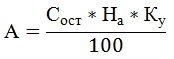 Где На — норма амортизации, Сост — остаточная стоимость, Ку — коэффициент ускорения. (2),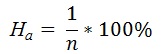 Где n  срок полезного использования активаПример: приобретено основное средство за 102 тыс. р., срок полезного использования  5 лет, коэффициент ускорения равен 2.Норма амортизации: 100% / 5 = 20% в годТаблица 3.2  Расчет суммы амортизации методом уменьшаемого остаткаНа примере видно, что остаточная стоимость в конце срока списана не полностью. Чтобы не оставлять сумму непогашенной, следует в течение последнего года изменить порядок расчёта. Согласно Налоговому кодексу, в момент, когда величина балансовой стоимости будет равняться 20% от первоначальной, следует списать остаток в полном объёме. Для этого необходимо равномерно распределить сумму по числу месяцев. Расчёт будет выглядеть так: 13,218/12=1,1015  амортизация за месяц. Стоимость на конец года составляет: 13,218 ̶ 13,218=0Списание стоимости по сумме чисел лет срока полезного использования. Этот метод относится к ускоренным, что позволяет в первые годы эксплуатации произвести наибольшие амортизационные отчисления. Этот способ применяется для основных средств, по которым быстро наступает моральный износ, и расходы на восстановление растут с увеличением срока службы. При этом способе сумма амортизационных отчислений определяется исходя из первоначальной стоимости основных средств и годового соотношения, где в числителе число лет, остающихся до конца срока службы объекта, а в знаменателе сумма чисел лет срока службы объекта.Пример: приобретено основное средство стоимостью 100000 р., срок полезного использования  3 года.Первый год:Норма амортизации: 3/(1+2+3)  100% = 50 %;Годовая амортизация: 100000  50 % = 50000 р.;Ежемесячная амортизация: 50000/12 = 4166,66 р.Второй год:Норма амортизации: 2/(1+2+3)  100 % = 33,33 %;Годовая амортизация:100000  33,33 % = 33330 р.;Ежемесячная амортизация: 33330/12 = 2777,5 р.Третий год:Норма амортизации:1 / (1+2+3) х 100% = 16,67 %.Годовая амортизация: 100000 х 16,67 % = 16670 р.;Ежемесячная амортизация: 16670 / 12 = 1389,17 р.Исходя из подсчетов видно, что за трехлетний период объем затрат на объект спишется в полной мере.Списание стоимости пропорционально объему продукции (работ). Начисление амортизации производится исходя из натурального показателя объема продукции в отчетном периоде и соотношения первоначальной стоимости основных средств и предполагаемого объема продукции за весь срок службы. Этот способ применяют для основных средств, главным критерием которых является периодичность использования (транспортные средства, оборудование для добычи полезных ископаемых).Пример: приобретен автомобиль за 100000 р. с предполагаемым пробегом 500000 км, в отчетном периоде пробег составил 5000 км.100000×5000/500000 = 1000 р. — годовая норма амортизацииАмортизация основных средств представляет собой способ возмещения затрат, связанных с приобретением или возведением основных средств, путем перенесения стоимости основных средств на себестоимость продукции (работ, услуг), а по объектам непроизводственного назначения — на собственные источники.Если материалы и сырье списываются на себестоимость по мере списания в производство в полной сумме, то основные средства — частями.Во-первых, это связано с тем, что объекты основных средств не переносятся непосредственно на продукцию (работы, услуги).Во-вторых, срок эксплуатации основных средств превышает один год.В-третьих, стоимость основных средств, как правило, высока и включение ее сразу в себестоимость вызовет нежелательные финансовые последствия.Под амортизацией понимается распределение суммы износа в течение срока его полезной службы. Амортизация в ООО «ТК Центральный» начисляется линейным способом.Для учета амортизации используют счет 02 «Амортизация основных средств». Аналитический учет ведут по видам основных средств (вычислительная техника, оборудование, хозяйственный инвентарь). Регистром синтетического учета по счету 02 «Амортизация основных средств» является анализ счета. Начисляя амортизацию, предприятие переносит часть стоимости основных средств на себестоимость основных средств, которая равна разнице между первоначальной (восстановительной) стоимостью и износом.В балансе этот процесс отражается уменьшением внеоборотных активов, которые учитываются по остаточной стоимости.Порядок амортизации основных средств определен разделом 3 Методических указаний по бухгалтерскому учету основных средств. Объектами амортизации являются основные средства, принадлежащие предприятию на праве собственности, хозяйственного ведения, оперативного управления.Не начисляется амортизация на:— машины, оборудование и другие подобные средства труда, которые числятся на предприятии как товар или готовая продукция;— основные средства, полученные безвозмездно и по договорам дарения, а также объекты, полностью приобретенные за счет бюджетных ассигнований.Амортизация приостанавливается в случаях перевода основных средств на консервацию на срок не менее трех месяцев. Порядок консервации основных средств, числящихся на балансе, устанавливается и утверждается руководителем организации, при этом могут быть переведены на консервацию, как правило, основные средства, находящиеся в определенном комплексе, объекте, имеющие законченный цикл производства. Решение о консервации принимается руководителем предприятия, о чем издается соответствующий приказ. Никаких согласований с налоговыми органами и местными властями при этом не требуется. Амортизация приостанавливается также в период восстановления объектов основных средств, продолжительность которого превышает 12 месяцев.При вводе объекта основного средства в эксплуатацию должен быть обязательно составлен акт приемки — передачи по форме №ОС-1. Дата составления акта и будет являться датой ввода. Начисление износа начинается с 1-го числа месяца, следующего за месяцем ввода, и прекращается с 1-го числа месяца, следующего за месяцем выбытия.Цель ускоренной амортизации (только для активной части основных фондов) — создание условий для развития высокотехнологичных отраслей экономики и внедрение эффективных видов машин и оборудования.Соответствующий перечень высокотехнологичных отраслей и эффективных видов машин и оборудования устанавливался федеральными органами исполнительной власти.Решение о применении ускоренной амортизации необходимо оформить как элемент учетной политики, иначе этот факт будет расценен как завышение прибыли. Расходы по демонтажу, упаковке, транспортировке и др. по безвозмездно передаваемым объектам отражают по дебету счета 91 «Прочие доходы и рас ходы» с кредита соответствующих расчетных и других счетов. Финансовый результат от безвозмездной передачи основных средств списывают со счета 91 «Прочие доходы и расходы» на счет 99 «Прибыли и убытки».Бухгалтерский учет затрат на восстановление основных средствВосстановление основных средств в ООО «ТК Центральный» осуществляется посредством ремонта, модернизации и реконструкции.Виды ремонта в компании «ТК Центральный» — текущий, средний и капитальный. Основным первичным документом, согласно которому определяются объем работ по капитальному ремонту, его продолжительность, сметная стоимость, является дефектная ведомость. Ремонт объектов основных средств может быть проведен подрядным, хозяйственным или смешанным способом.Затраты на ремонт основных средств производственного назначения включаются в затраты организации. Учет затрат по ремонту основных средств может быть организован по одному из двух вариантов.1. Затраты на ремонт основных средств включаются в затраты организации по мере их возникновения:— при подрядном способе оформляются записи:Дебет 20 «Основное производство», 23 «Вспомогательные производства», 25 «Общепроизводственные расходы», 26 «Общехозяйственные расходы», 44 «Расходы на продажу» и др. Кредит 60 «Расчеты с поставщиками и подрядчиками»;— при хозяйственном способе:Дебет 20 «Основное производство», 23 «Вспомогательные производства», 25 «Общепроизводственные расходы», 26 «Общехозяйственные расходы», 44 «Расходы на продажу» и др.Кредит 10 «Материалы», 70 «Расчеты с персоналом по оплате труда», 69 «Расчеты по социальному страхованию и обеспечению» и др.2. При создании резерва на ремонт основных средств оформляется запись:Дебет 20 «Основное производство», 23 «Вспомогательные производства», 25 «Общепроизводственные расходы», 26 «Общехозяйственные расходы».Кредит 96 «Резервы предстоящих расходов».Сумма излишне созданного резерва на ремонт основных средств по окончании ремонта в конце отчетного года сторнируется. Если ремонт продолжается — переходит на следующий год. В следующем году неиспользованный резерв на ремонт основных средств по окончании ремонта присоединяется к доходу отчетного периода. Оформляется запись:Дебет 96 «Резервы предстоящих расходов»Кредит 91 «Прочие доходы и расходы», субсчет 1 «Прочие доходы».Приемка объектов основных средств по окончании ремонтных работ производится по акту ф. ОС-3. (При текущем ремонте Акт составляется только в случае, если ремонт производится подрядным способом).При отражении в учете затрат на восстановление основных средств бухгалтеру необходимо четко разделять расходы, связанные с ремонтом, и расходы, связанные с модернизацией и реконструкцией, которые учитываются в составе вложений во внеоборотные активы и могут увеличивать первоначальную стоимость основных средств.Расходы на модернизацию и реконструкцию, в случае если приводят к улучшению технических качеств функционирования основного средства (срока полезного использования, мощности, качества применения и т.п.), могут списываться на увеличение первоначальной стоимости объекта. Первоначально затраты на модернизацию учитываются:— при подрядном способе проведения модернизации:Дебет 08 «Вложения во внеоборотные активы»Кредит 60 «Расчеты с поставщиками и подрядчиками», 71 «Расчеты с подотчетными лицами», 76 «Расчеты с разными дебиторами и кредиторами»;— при хозяйственном способе модернизации и реконструкции:Дебет 08 «Вложения во внеоборотные активы»Кредит 10 «Материалы», 69 «Расчеты по социальному страхованию и обеспечению», 70 «Расчеты с персоналом по оплате труда», 71 «Расчеты с подотчетными лицами», 76 «Расчеты с разными дебиторами и кредиторами» и др. После окончания модернизации и реконструкции эти затраты:— либо увеличивают первоначальную стоимость объекта Дебет 01 «Основные средства»  Кредит 08 «Вложения во внеоборотные активы»— либо списываются на расходы организации Дебет 91 «Прочие доходы и расходы», субсчет 2 «Прочие расходы»Кредит 08 «Вложения во внеоборотные активы».Если в процессе ремонта одновременно проводится и модернизация, два вида затрат в бухгалтерском учете должны быть разделены.Направления совершенствования бухгалтерского учета основных средств в организацииДля совершенствования бухгалтерского учета основных средств в ООО «ТК Центральный» рекомендуется проведение следующих мероприятий:а) изменение способа начисления амортизации — использование способа уменьшаемого остатка. Применяемый линейный способ отличается простотой расчетов, однако предполагает, что основные средства будут равномерно использоваться в течение срока полезного использования, не учитывая степень их износа со временем. Способ уменьшаемого остатка относится к разряду ускоренных способов, обеспечивающих неравномерное начисление амортизации в течение срока полезного использования объектов основных средств: более интенсивно в первые годы, менее интенсивные — в последние. Это объясняется, в частности, тем, что в настоящее время большая часть оборудования вследствие технического прогресса интенсивно теряет свои потребительские качества, то есть достаточно быстро морально устаревает. Поэтому очень часто оборудование списывается вследствие морального износа, а не физического. В этих условиях представляется экономически обоснованным решение списывать на текущие затраты большую часть амортизационных отчислений в первые годы эксплуатации оборудования, чем в последующие;б) создание резерва на ремонт основных средств. Это необходимо для равномерного включения данных затрат в затраты на производство и расходы на продажу отчетного периода. В противном случае единовременное списание значительных затрат на ремонт основных средств приведет к резкому увеличению себестоимости и может стать причиной убытка;в) учитывать отдельные части основных средств как отдельные объекты стоимостью не более 40 000 р. с различным сроком использования (например, компьютер и принтер). Таким образом, во-первых, стоимость основных средств будет включена в расходы единовременно. Следовательно, фирма сможет сразу уменьшить налогооблагаемую прибыль. Во-вторых, бухгалтеру не придется начислять амортизацию по этим основным средствам. И, в-третьих, фирма не будет переплачивать налог на имущество, так как основные средства на балансе числится, не будут;г) введение дополнительного контроля за учетом основных средств со стороны руководства предприятия я считаю очень важным. Это означает просмотр командиром бухгалтерских документов, изучение им нормативных актов, действующих в этой области. Такой подход позволит более рационально расходовать средства на приобретение основных средств, тратить меньше времени на убеждение руководства в необходимости приобретения того или иного объекта, повысить дисциплину использования основных средств сотрудниками предприятия. Кроме того, нужно ввести анализ эффективности использования основных средств, по данным бухгалтерского учета под непосредственным контролем руководителя предприятия. При этом руководитель будет получать более полную картину состояния дел на предприятии.ЗАКЛЮЧЕНИЕПо результатам исследования, проведенного в рамках данной курсовой работы, можно сделать следующие выводы.Основные средства — это совокупность материально-вещественных ценностей, используемых в качестве средств труда при производстве продукции, выполнении работ или оказании услуг либо для управления организацией.Основные средства играют огромную роль в процессе труда, так как они в своей совокупности образуют производственно-техническую базу и определяют производственную мощь предприятия.Подробный перечень основных средств и их группировка по классам отражена в Общероссийском классификаторе основных фондов(ОКОФ). Группировки объектов в ОКОФ образованы в основном по признакам назначения, связанным с видами деятельности, осуществляемыми с использованием этих объектов и производимыми в результате этой деятельности продукцией и услугами.Учет основных средств организуется централизованно в бухгалтерии предприятия по классификационным группам в разрезе инвентарных объектов. Аналитический учет наличия и движения основных средств внутри организации осуществляется на инвентарных карточках.Организация учета основных средств была рассмотрена на примере ООО «ТК Центральный, которое занимается сдачей в аренду собственного недвижимого имущества.Проведенный анализ деятельности ООО «ТК Центральный» показал, что предприятие в целом является платежеспособным, кредитоспособным, рентабельным и финансово устойчивым, его основные и оборотные фонды используются эффективно. В целях организации бухгалтерского учета в ООО «ТК Центральный» генеральный директором утверждена бухгалтерская служба, которая возглавляется главным бухгалтером.Предприятие ведет бухгалтерский учет имущества, обязательств и хозяйственных операций (фактов хозяйственной деятельности) путем двойной записи на взаимосвязанных счетах бухгалтерского учета, включенных в рабочий План счетов бухгалтерского учета. Данные аналитического учета соответствуют оборотам и остаткам по счетам синтетического учета.Бухгалтерский учет в ООО «ТК Центральный» осуществляется согласно принятой учетной политике. ООО «ТК Центральный» находится на упрощенной системе налогообложения.В ООО «ТК Центральный» для оформления операций с объектами основных средств применяются унифицированные формы первичных документов.В ООО «ТК Центральный» синтетический учет наличия и движения основных средств, принадлежащих предприятию на правах собственности, осуществляется на следующих счетах:01 «Основные средства»;02 «Амортизация основных средств»;91 «Прочие доходы и расходы».Для совершенствования бухгалтерского учета основных средств на предприятии рекомендуется проведение следующих мероприятий:а) изменение способа начисления амортизации — использование способа уменьшаемого остатка; б) создание резерва на ремонт основных средств;в) учитывать отдельные части основных средств как отдельные объекты стоимостью не более 40 000 р.; г) введение дополнительного контроля за учетом основных средств со стороны руководства предприятия.Внедрение указанных рекомендаций в учетную практику ООО «ТК Центральный» позволит устранить отмеченные недостатки и усовершенствовать действующую систему учета.СПИСОК ИСПОЛЬЗОВАННЫХ ИСТОЧНИКОВГражданский кодекс Российской федерации (часть вторая): Федеральный закон от 26.01.96 г. № 14-ФЗ (в ред. от 28.03.2017 г.) // СПС КонсультантПлюс. — Москва, 2018.О классификации основных средств, включенных в амортизационные группы: постановление Правительства РФ от 01.01.02 г. №1. (в ред. от 07.07.2016 № 640) // СПС КонсультантПлюс. — Москва, 2018.Положение по ведению бухгалтерского учета и бухгалтерской отчетности в Российской Федерации. Утверждено приказом Минфина РФ от 29.07.98 г. № 34н (в ред. приказа Минфина РФ от 29.03.2017 г. № 47н) // СПС КонсультантПлюс. — Москва, 2018.Положение по бухгалтерскому учету «Учет основных средств» (ПБУ 6/01): приказ Минфина РФ от 30.01.2001 г. № 26н: (в ред. от 16.05.2016 № 64н) // СПС КонсультантПлюс. — Москва, 2018.Методические указания по бухгалтерскому учету основных средств: приказ Минфина РФ от 13.10.03 г. № 91н (в ред. от 24.12.10 г.) // СПС КонсультантПлюс. — Москва, 2018.Общероссийский классификатор основных фондов: постановление Госстандарта РФ от 26.12.94 г. №359 (в ред. Изменения 1/98, утв. Госстандартом РФ 14.04.98) // СПС КонсультантПлюс. — Москва, 2018.План счетов бухгалтерского учета финансово-хозяйственной деятельности организаций и Инструкция по его применению: приказ Минфина РФ от 31.10.00 г. № 94н: (в ред. от 08.11.10 г. №142н) // СПС КонсультантПлюс. —Москва, 2018.Ануфриев Е.В. Бухгалтерский учет основных средств, капитала, прибыли/ Е.В. Ануфриев. — Москва: Бухгалтерский учет, 2015—112 с.Астахов В.П. Бухгалтерский (финансовый) учет / В.П. Астахов. — Ростов на – Дону: Издательский центр «Март», 2014. — 121с.Бабаев Ю.А. Бухгалтерский учет / Ю.А.Бабаев, И.П. Комиссарова, —Москва: Юнити-Дана, 2016. — 527 с.Бахолдина И. В.,Щербинина Ю.В. Бухгалтерский финансовый учет / И.В. Бахолдина. — Москва: КНОРУС, 2016.— 372 с.Васильева Л. С., Петровская М.В. Финансовый анализ (учебник) /  Л.С. Васильева, — Москва: КНОРУС, 2015. — 544 с.Гейц И.В. Учет основных средств / И.В. Гейц. — Москва: Дело и Сервис, 2015. — 175 с.Гетьман В.Г. Финансовый учет: Учебник / В.Г. Гетьман — 3-е изд., перераб. и доп. — Москва: Финансы и статистика, 2015. — 818 с.Гиляровская Л.Т. Комплексный экономический анализ экономической деятельности / Л.Т. Гиляровская. — 2-е изд., доп. — Москва: Юнити-Дана, 2016. — 615 с.Ефремова К.А. Списание и ликвидация Основных средств/ К.А. Ефремова // Налоговый вестник. — 2016. — № 2. — С.95 — 99.Козлова Е.П. Бухгалтерский учет в организациях / Е.П.Козлова, Е.Н. Галанина, Т.Н. Бабченко. — 3е изд., перераб. и доп. — Москва: Финансы и статистика, 2015. — 752 с.Кондраков Н.П. Бухгалтерский учет (финансовый, управленческий) / Н.П. Кондраков. — 5-е изд., перераб. и доп. —  Москва.: НИЦ ИНФРА-М, 2016. — 584 с.Николаева С.А. Бухгалтерский учет основных средств/ С.А. Николаева. — 2е изд., перераб. и доп Москва: Аналитика-Пресс,2015. — 272 с.Пласкова, Н.С. Анализ финансовой отчетности, составленной по МСФО / Н.С. Пласкова. — Москва: НИЦ ИНФРА-М, 2015. — 331 с.Погорелова М.Я. Бухгалтерский (финансовый) учет/ пособие / М.Я. Погорелова — Москва: ИЦ РИОР, НИЦ ИНФРА-М, 2015. — 331 с.Пономарева Л.В. Лабораторный практикум по бухгалтерскому учету и финансовому анализу (сквозная задача) / Л.В. Пономарева, Н.Д. Стельмашенко — Москва: НИЦ ИНФРА-М, 2016. — 287 с.Поздняков Е.И. О применении основных средств, включаемых в амортизационные группы / Е.О.Поздяков // Налоговый вестник. — 2016. — №9. — С.112 —114.Самохвалова Ю.Н. Бухгалтерский учет: Практикум / Ю.Н. Самохвалова. — 6-e изд., испр. и доп. — Москва: Форум: НИЦ ИНФРА-М, 2015. — 232 с.Семенова Ю.С. Комментарий к новым методическим указаниям по учету основных средств / Ю.С. Семенова // Главбух. — 2015. —  № 24. — С.87—88.Сигидов, Ю.И. Амортизация основных средств: вопросы теории и методики учета / Ю.И. Сигидов, Н.Ю. Мороз. — Москва: НИЦ ИНФРА-М, 2015. — 175 с.Тимофеева А.Н. Отражение продажи основных средств / А.Н. Тимофеева // Финансовая газета. — 2016. — №8. — С.96 — 99. Чувикова, В.В. Бухгалтерский учет и анализ / В.В. Чувикова, Т.Б. Иззука. — Москва: Издательско-торговая корпорация «Дашков и К°», 2015. — 248 с.Шевелев А. Е., Шевелева Б. В., Бухгалтерский финансовый учет / А.Е. Шевелев, Б.В. Шевелева, — Ростов-на-Дону: Феникс, 2015. —  480 с. Чернова В.Э. Анализ финансового состояния предприятия / В.Э.Чернова, Т.В. Шмулевич, — 2-е изд., перераб. и доп.— Санкт-Петербург: СПбГТУРП. — 2015, — 95 с.ПРИЛОЖЕНИЯРаботу выполнилаРаботу выполнилаИрина Владиславовна БалалаеваИрина Владиславовна БалалаеваИрина Владиславовна БалалаеваФакультетэкономическийэкономическийэкономическийкурскурс3НаправлениеНаправление38.03.01«Экономика»38.03.01«Экономика»38.03.01«Экономика»38.03.01«Экономика»Научный руководительНаучный руководительканд. экон. наук, доц. В.Ю. Паздероваканд. экон. наук, доц. В.Ю. ПаздероваНормоконтролерНормоконтролерканд. экон. наук, доц. В.Ю. Паздероваканд. экон. наук, доц. В.Ю. ПаздероваПоказатель2015 г.2016 г.2017 г.Изменение, +/–Изменение, +/–Темпы роста, %Темпы роста, %Показатель2015 г.2016 г.2017 г.2017– 20152017– 20162017– 20152017– 2016123456781. Выручка от продажи продукции, тыс. р.485134800350643+2130+2640104,39105,502. Полная себестоимость проданной продукции, тыс. р.386704220742483+3813+276109,86100,653. Прибыль от продаж, тыс. р.984357968160̶ 1683+236482,90140,794. Чистая прибыль, тыс. р.325323673265+12+898100,37137,945. Управленческие расходы, тыс. р.269038263666+976̶ 160136,2895,827. Проценты к получению, тыс. р.271233013300+588̶ 1121,6899,978. Прочие доходы, тыс. р.11025442̶ 1100̶ 5420,180,379. Прочие расходы, тыс. р.620629943875̶ 2331+88162,44129,4310. Прибыль до налогообложения, тыс. р.476128213921̶ 840+110082,36138,9911. Чистая прибыль, тыс. р.325323673265+12+898100,37137,9412. Среднегодовая стоимость основных фондов, тыс. р.185261670616294,5̶ 2231,5̶ 411,587,9597,5413. Среднесписочная численность персонала, чел.222521̶ 1̶ 495,4584,0014. Фонд оплаты труда, тыс. р.630266696285̶ 17̶ 38499,7394,2415. Среднемесячная заработная плата, тыс. р.242225+1+3104,17113,6416. Рентабельность всего предприятия, %0,180,100,14̶ 0,04+0,0477,88140,0017. Основные фонды (основные средства), тыс. р.179521546017129̶ 823+166995,42110,8018. Рентабельность основных фондов, %18,1215,3119,06+0,94+3,75105,19124,491234567819. Рентабельность прибыли от продаж, %0,200,120,16̶ 0,04+0,0480,00133,3320.Фондоотдача, р./р.2,703,092,96+0,26̶ 0,13109,6395,7921. Фондовооруженность, тыс. р./чел.816622,4815,67̶ 0,33+193,2799,96131,05ГодСтоимость на начало года, тыс. р. Амортизация за год, тыс. р. (формула 1)Амортизация за месяц, тыс. р. (2/12 мес.)Стоимость на конец года, тыс. р. (1 ̶ 2)1234110240,83,461,2261,222,482,0436,72336,7214,691,22422,03422,038,8120,73412,218513,2185,2870,4417,931